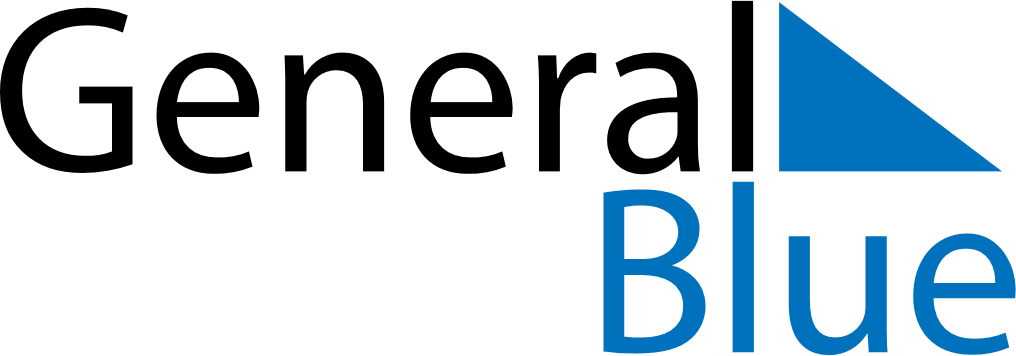 July 2024July 2024July 2024July 2024July 2024July 2024Rustenburg, North-West, South AfricaRustenburg, North-West, South AfricaRustenburg, North-West, South AfricaRustenburg, North-West, South AfricaRustenburg, North-West, South AfricaRustenburg, North-West, South AfricaSunday Monday Tuesday Wednesday Thursday Friday Saturday 1 2 3 4 5 6 Sunrise: 6:58 AM Sunset: 5:31 PM Daylight: 10 hours and 33 minutes. Sunrise: 6:58 AM Sunset: 5:32 PM Daylight: 10 hours and 33 minutes. Sunrise: 6:58 AM Sunset: 5:32 PM Daylight: 10 hours and 34 minutes. Sunrise: 6:58 AM Sunset: 5:32 PM Daylight: 10 hours and 34 minutes. Sunrise: 6:58 AM Sunset: 5:33 PM Daylight: 10 hours and 35 minutes. Sunrise: 6:58 AM Sunset: 5:33 PM Daylight: 10 hours and 35 minutes. 7 8 9 10 11 12 13 Sunrise: 6:57 AM Sunset: 5:34 PM Daylight: 10 hours and 36 minutes. Sunrise: 6:57 AM Sunset: 5:34 PM Daylight: 10 hours and 36 minutes. Sunrise: 6:57 AM Sunset: 5:34 PM Daylight: 10 hours and 37 minutes. Sunrise: 6:57 AM Sunset: 5:35 PM Daylight: 10 hours and 37 minutes. Sunrise: 6:57 AM Sunset: 5:35 PM Daylight: 10 hours and 38 minutes. Sunrise: 6:57 AM Sunset: 5:36 PM Daylight: 10 hours and 38 minutes. Sunrise: 6:57 AM Sunset: 5:36 PM Daylight: 10 hours and 39 minutes. 14 15 16 17 18 19 20 Sunrise: 6:56 AM Sunset: 5:37 PM Daylight: 10 hours and 40 minutes. Sunrise: 6:56 AM Sunset: 5:37 PM Daylight: 10 hours and 40 minutes. Sunrise: 6:56 AM Sunset: 5:37 PM Daylight: 10 hours and 41 minutes. Sunrise: 6:56 AM Sunset: 5:38 PM Daylight: 10 hours and 42 minutes. Sunrise: 6:55 AM Sunset: 5:38 PM Daylight: 10 hours and 43 minutes. Sunrise: 6:55 AM Sunset: 5:39 PM Daylight: 10 hours and 43 minutes. Sunrise: 6:55 AM Sunset: 5:39 PM Daylight: 10 hours and 44 minutes. 21 22 23 24 25 26 27 Sunrise: 6:54 AM Sunset: 5:40 PM Daylight: 10 hours and 45 minutes. Sunrise: 6:54 AM Sunset: 5:40 PM Daylight: 10 hours and 46 minutes. Sunrise: 6:53 AM Sunset: 5:41 PM Daylight: 10 hours and 47 minutes. Sunrise: 6:53 AM Sunset: 5:41 PM Daylight: 10 hours and 48 minutes. Sunrise: 6:52 AM Sunset: 5:42 PM Daylight: 10 hours and 49 minutes. Sunrise: 6:52 AM Sunset: 5:42 PM Daylight: 10 hours and 50 minutes. Sunrise: 6:52 AM Sunset: 5:43 PM Daylight: 10 hours and 51 minutes. 28 29 30 31 Sunrise: 6:51 AM Sunset: 5:43 PM Daylight: 10 hours and 52 minutes. Sunrise: 6:50 AM Sunset: 5:44 PM Daylight: 10 hours and 53 minutes. Sunrise: 6:50 AM Sunset: 5:44 PM Daylight: 10 hours and 54 minutes. Sunrise: 6:49 AM Sunset: 5:45 PM Daylight: 10 hours and 55 minutes. 